 LO: Identify adverbs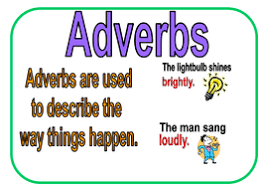  LO: Use adverbsUse the adverbs from your word map in sentences.Self assessment 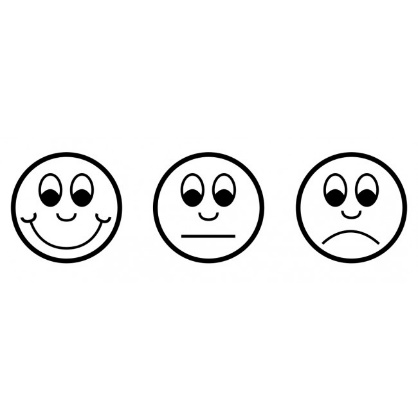 Self assessment 